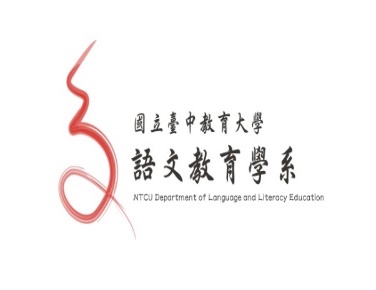 109學年度國立臺中教育大學語教系書法比賽得獎名單恭禧以上獲獎同學將於110年5月11日(二) 假求真樓音樂廳辦理系上學術演講活動，公開親自頒獎典禮，獎品請於活動結束後至系辦領取，謝謝。項目毛筆條幅中堂連屏組毛筆對聯組硬筆組第一名語四甲 吳沂靜語四甲 呂奕葳語一甲 林苹宸第二名語四甲 鄭湘郡語三甲 廖曼君語四甲 鍾喻雯第三名語四甲 洪薪淳語三甲 邱彥綺語一甲 沈雅婷優選語四甲 曾怡璇語四甲 呂奕葳語四甲 方姿懿語三甲 賴韻涵語三甲 莊蕙慈語一甲 林敬庭語四甲 呂奕葳語一甲 林敬庭語一甲 吳奕萱佳作語四甲 許皓媗語四甲 蔡佳軒語四甲 顏  晴語四甲 林侑霆語四甲 陳昱翔語四甲 江偲萍語四甲 鍾喻雯 語四甲 阮氏清水語四甲 蔡雅任語一甲 林苹宸語三甲 吳家雯語一甲 傅士禎語一甲 林嘉倩語一甲 張嘉恩語一甲 吳奕萱語一甲 王珮融語一甲 沈雅婷語一甲 郭  惟語一甲 林黎兒語三甲 蘇采湄語四甲 吳沂靜語四甲 許皓媗語一甲 王韻語語一甲 黃詔媞語一甲 王珮融語一甲 蔡詠如語一甲 蔡昕融語一甲 卓鈺蓁語三甲 吳綾軒